Портфолио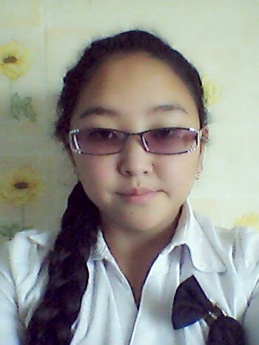 Фамилия ___Донгак___Имя ___Ангыр-Чечек__Отчество __Кежик-ооловна__Дата рождения_16  декабря 1998 года__Название учебного заведения ___МБОУ  «Дус-Дагская средняя  общеобразовательная школа Овюрского кожууна»___Немного о главномЯ и моя семья:Отец: Донгак Кежик-оол Базыр-ооловичМесто работы: занимается личным подсобным хозяйствомДолжность:  Мать: Донгак Уран Ыспан-ооловнаМесто работы: МБОУ «Дус-дагская средняя общеобразовательная школа Овюрского кожууна»Должность: учительница родного языка и литературыМесто жительства: с.Дус-Даг                                     Овюрского кожууна                                     ул. Севен-оол, 47, кВ.2 Контактные данные:   мобильный тел.:8-929-317-12-89                                          Электр.почта:  angyr.sanchy.98@ mail.ru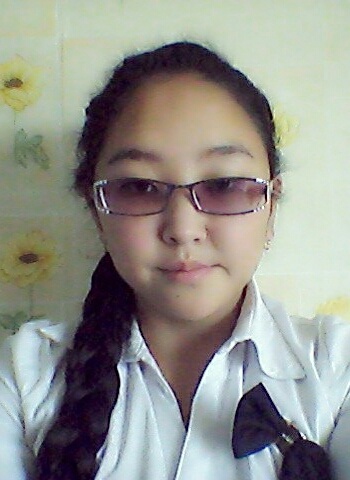 ФИО:        Донгак  Ангыр-Чечек  Кежик-ооловнаДата рождения: 16 декабря 1998 года (год тигра, зодиак - стрелец)Место рождения: г. Кызыл Республики ТываШкола: МБОУ «Дус-Дагская СОШ Овюрского кожууна»Домашний адрес: с. Дус-Даг ул. Севен-оол, 47 кв. 2Класс:  11Общественное поручение: Президент самоуправления школы «Дус-Дагская демократическая республика»Дополнительное образование:  вокал, ДШИ с. Дус-Даг, кружок «Журналистика».Занятость во внеурочное время: секция волейболаФизкультурная группа: основная, группа здоровья - 3-яСоциальный статус семьи:  полная, интеллигентнаяУспеваемость: отличница с 2-4 классов; ударница в 5-11 классахУровень воспитанности: 5,0 по методике Капустиной Н. П. – высокий уровеньБанк данныхиндивидуальных достижений учащегося за последние 3 годаФИО учащегося: Донгак Ангыр-Чечек Кежик-ооловнаКласс: 11Школа: МБОУ «Дус-Дагская СОШ Овюрского кожууна»Классный руководитель: Донгак М.А.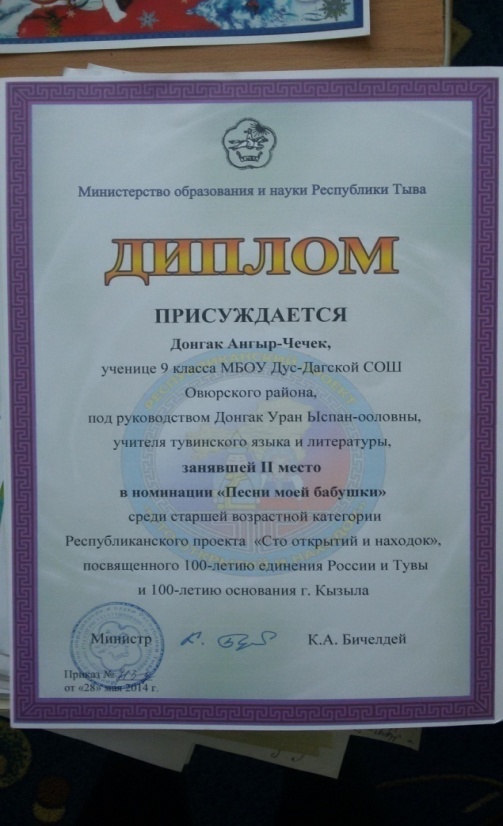 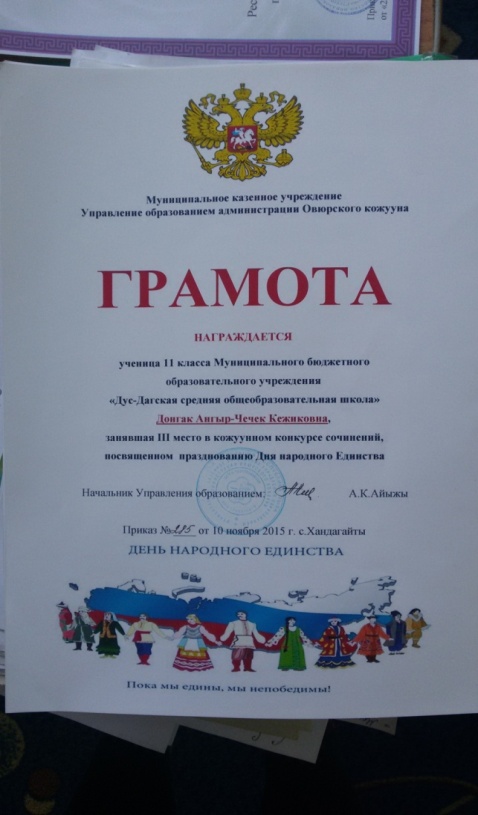 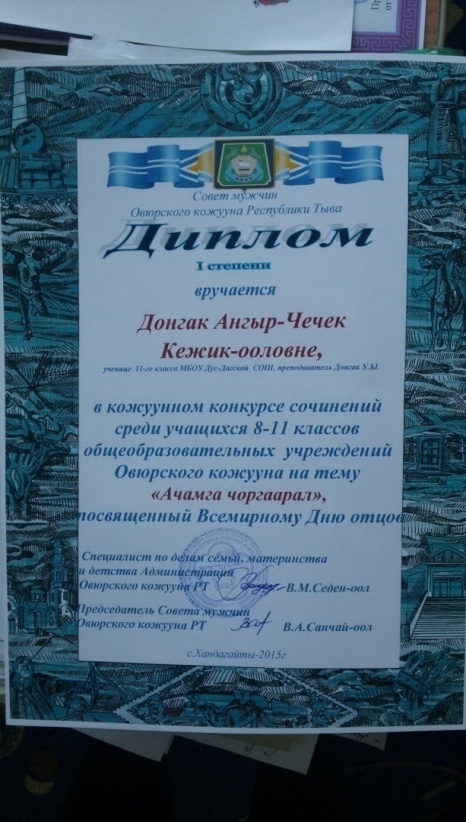 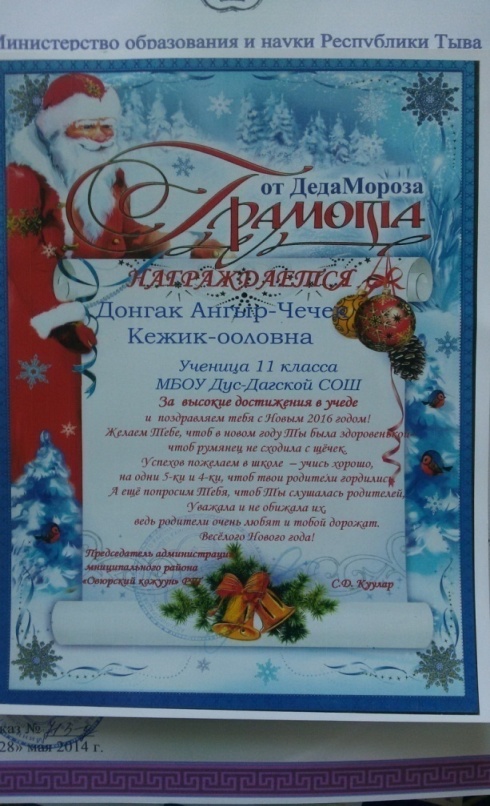 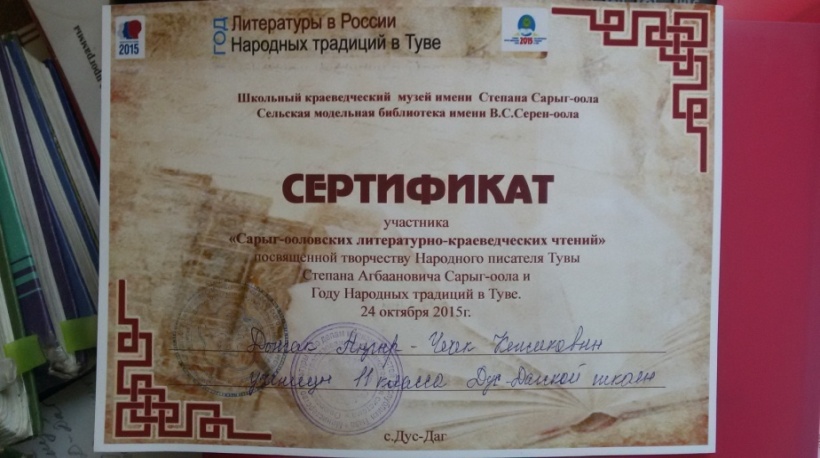 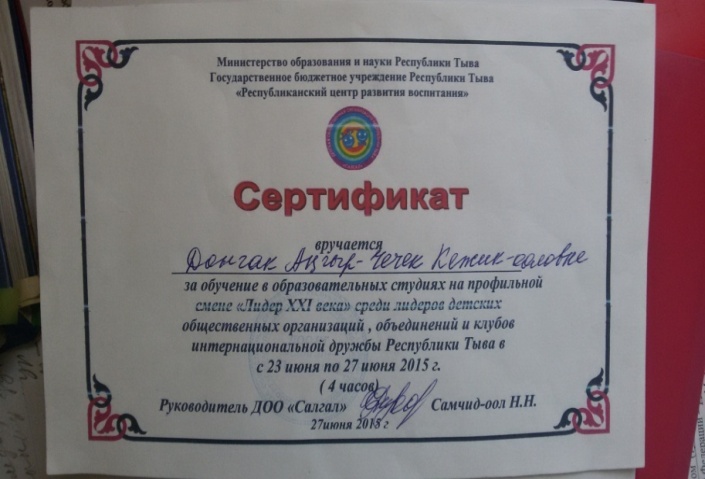 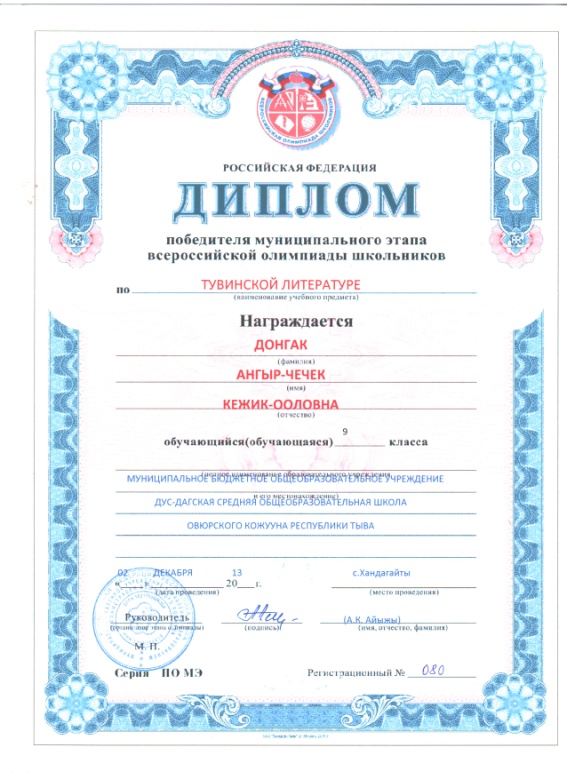 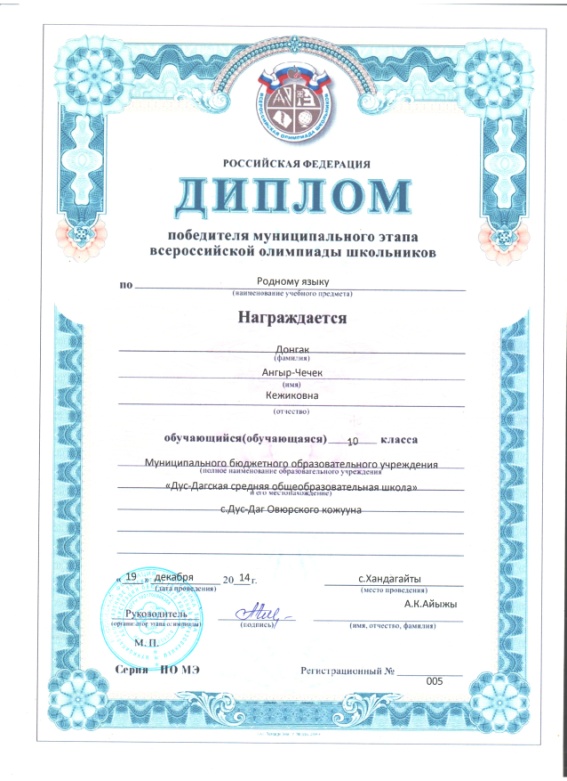 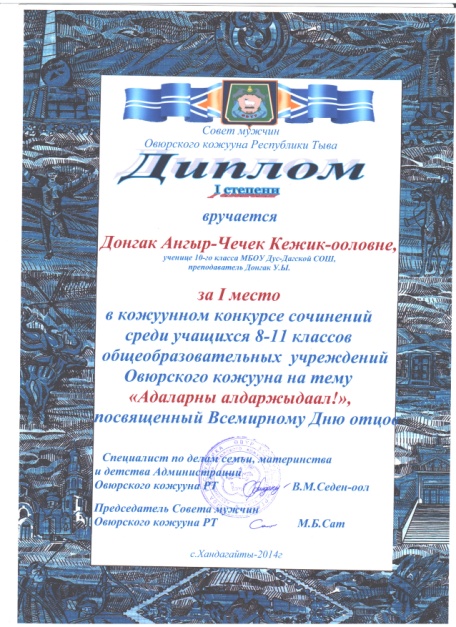 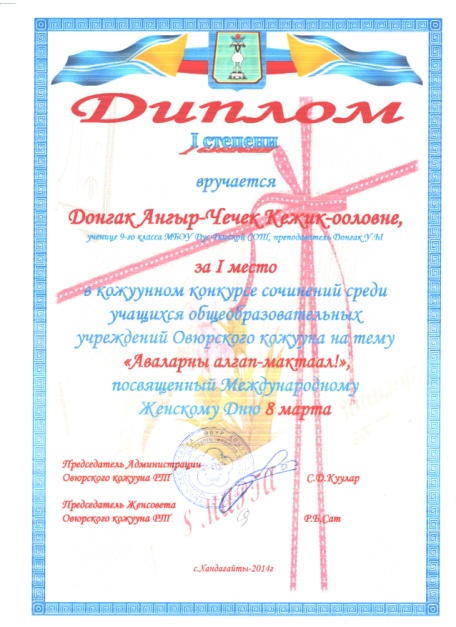 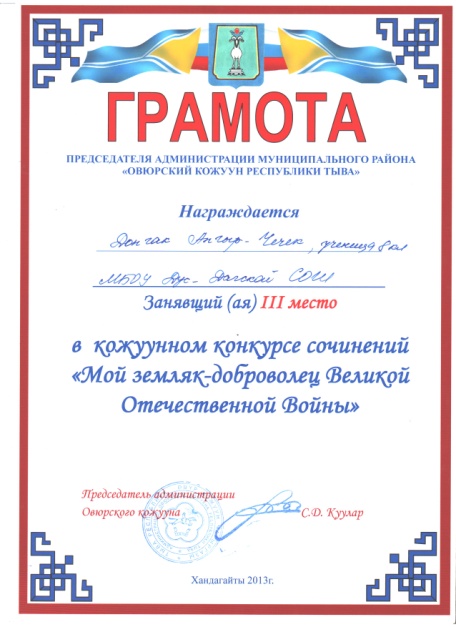 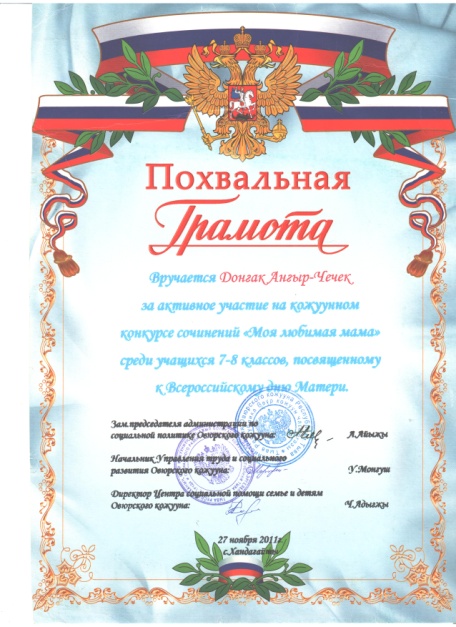 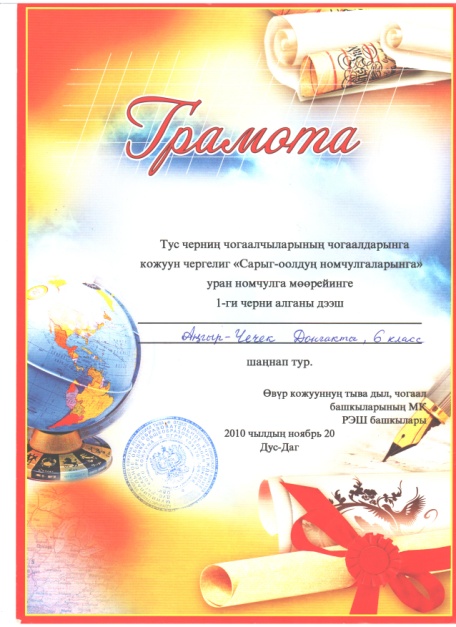 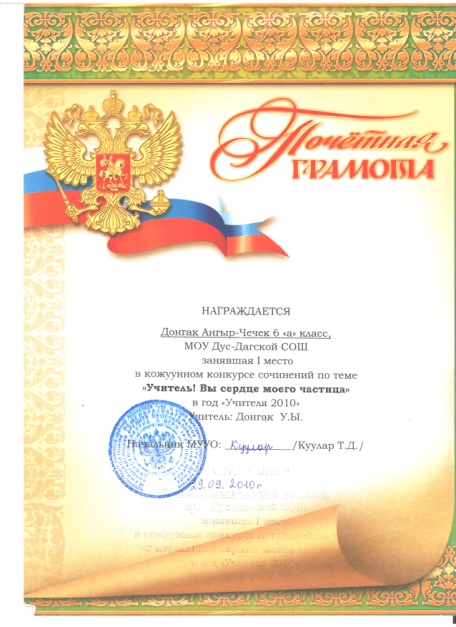 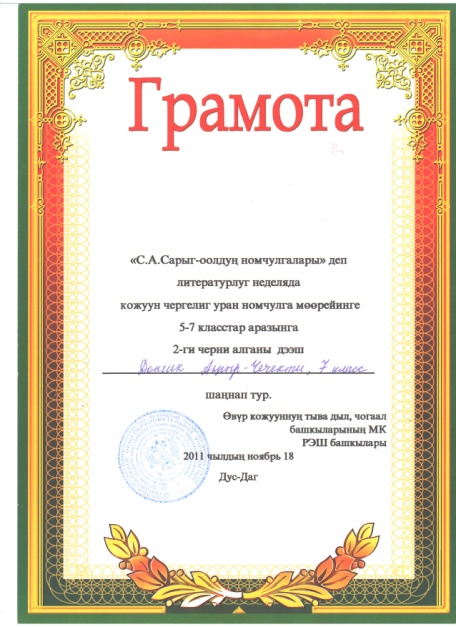 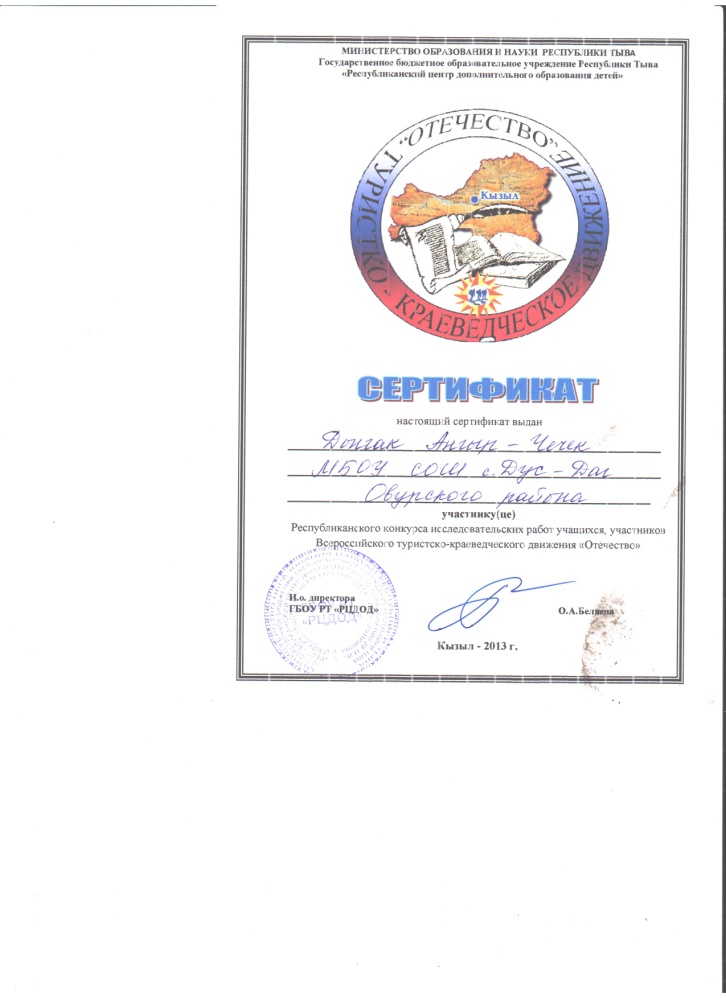 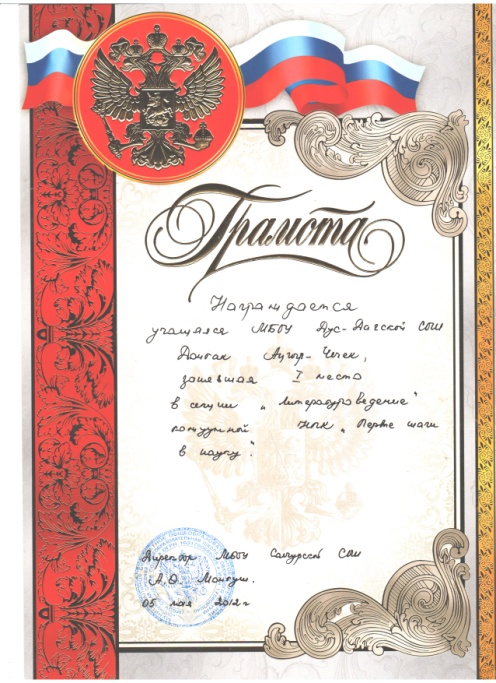 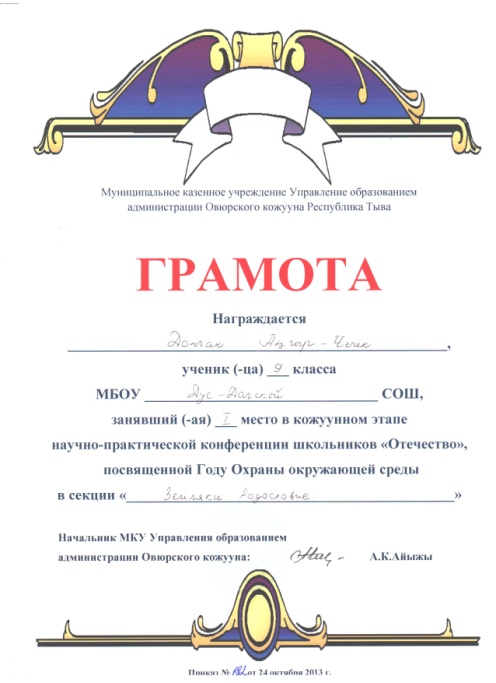 Школьный уровеньРезультатМуниципальный уровеньРезультатРегиональный уровеньРезультатВсероссийский уровеньРезультатНПК «Отечество» посвященной Году охраны окружающей среды1 место, грамотаНПК «Отечество» посвященной Году охраны окружающей среды1 место, грамотаНПК «Отечество» посвященной Году охраны окружающей средыСертификатДистанционная олимпиада по психологии «Психология без границ»СертификатЗа хорошую учебу и примерное поведениеПохвальный листВсероссийская олимпиада школьников по тувинскому языкуПризерВсероссийская олимпиада школьников по тувинской литературеУчастие(13 место из 34)Конкурс юных фотолюбителей «Юность» в номинации «Пейзаж»1 место, грамотаВсероссийская олимпиада школьников по тувинской литературе1 место, дипломНПК «Шаг в будущее» (тув. лит)УчастиеЭрудит игра «Эрнин сынын хеви каастаар, эки аътты дерии каастаар»Лучший эрудит, дипломКонкурс сочинений «Аваларны алгап-мактаал!»1 место, дипломПроект «Сто открытий и находок»1 место, грамотаПроект «Сто открытий и находок»1 место, грамотаПроект «Сто открытий и находок»2-ое место, дипломКонкурс юных исполнителей эстрадных песен «Хамнаарак-2014»2 место, дипломФестиваль «Салют Победы»1 место, грамотаШкольный уровеньРезультатМуниципальный уровеньРезультатРегиональный уровеньРезультатВсероссийский уровеньРезультатЗа хорошую учебу и примерное поведениеПГ администр.школыЗа достигнутые успехи в учебе и обществ. жизниБлагодарностьРеспубликанский слет общественных объединений «Юный друг милиции»Грамота за отличные знанияКонкурс эстрад.песен«Жаворонок-2015»Диплом 2 ст.НПК «Писатель, этнограф М.Б.Кенин-Лопсан»СертификатЛитературно-краеведческие чтения к 90-летию М.Б.Кенин-ЛопсанаСертификатВсероссийская олимпиада школьников по родному языку1 место, дипломВсероссийская олимпиада школьников по родной литературе3 место, дипломВсероссийская олимпиада школьников по  литературе2 место,дипломКонкурс сочинений «Адаларны алдаржыдаал!»1 место, дипломЗа хорошую учебу и примерное поведениеПГ администр.школыКонкурс сочинений к Дню народного Единства3 место, грамотаНаграждена путевкой в лагерь профильной смены «Лилер 21-го века»СертификатЗа достигнутые успехи в учебеБлагод.Главы сумонаЗа высокие достижения в учебеГрамотаПредсед.Админ.кожуунаВсероссийская олимпиада школьников по родному языкуУчастие«Сарыг-ооловскиелитературно-краеведческие чтения»СертификатКонкурс сочинений «Ачамга чоргаарал»Диплом 1 ст.Всероссийская олимпиада школьников по родной литературеУчастиеНПК «Шаг в будущее» (тув. лит)Грамота, 3 местоВсероссийская олимпиада школьников по родному языку1 место, дипломВсероссийская олимпиада школьников по родной литературе1 место, диплом